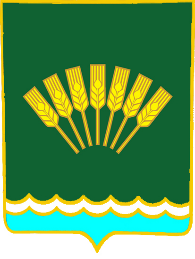 ҠAPAP                                                                                         ПОСТАНОВЛЕНИЕ05 апрель 2022г.                                     № 15                      05 апреля 2022 г. Об признании постановления Администрации сельского поселения Октябрьский сельсовет муниципального района Стерлитамакский район Республики Башкортостан от 22 июля 2013 года № 22 Об утверждении Административного регламента исполнения  муниципальной функции «Контроль за соблюдением установленного порядка управления и распоряжения имуществом, находящимся в муниципальной собственности» утратившим силуВ целях приведения в соответствие с действующим законодательством, руководствуясь Федеральным законом от 6 октября 2003 года № 131-ФЗ «Об общих принципах организации местного самоуправления в Российской Федерации», Федеральным законом от 31 июля 2020 года № 248-ФЗ «О государственном контроле (надзоре) и муниципальном контроле в Российской Федерации», Законом Республики Башкортостан от 18 марта 2005 года № 162- з «О местном самоуправлении в Республике Башкортостан», Уставом сельского поселения Октябрьский сельсовет муниципального района Стерлитамакский район Республики Башкортостан, Администрация сельского поселения Октябрьский сельсовет п о с т а н о в л я е т:1. Признать постановление Администрации сельского поселения Октябрьский сельсовет муниципального района Стерлитамакский район Республики Башкортостан от 22 июля 2013 года № 22 Об утверждении Административного регламента исполнения  муниципальной функции «Контроль за соблюдением установленного порядка управления и распоряжения имуществом, находящимся в муниципальной собственности» утратившим силу и не подлежащим применению.2. Настоящее решение обнародовать в установленном порядке на информационном стенде и разместить в информационно-телекоммуникационной сети «Интернет» на официальном сайте сельского поселения Октябрьский сельсовет муниципального района Стерлитамакский район Республики Башкортостан.3. Контроль за исполнением настоящего постановления оставляю за собой.Глава сельского поселенияОктябрьский сельсоветмуниципального района Стерлитамакский район Республики Башкортостан                                                          А.А. Нестеренко